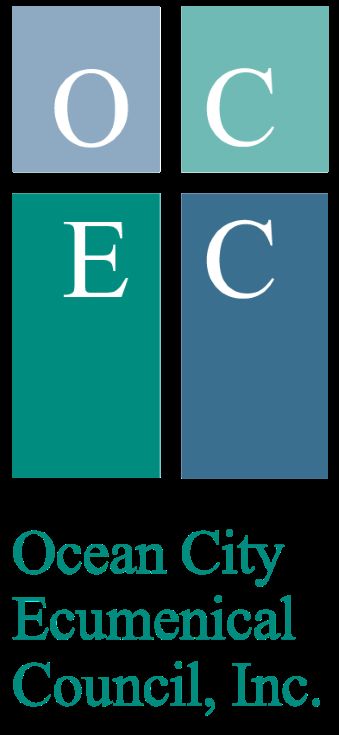 Delegate            (Church Affiliation)________________________________________Delegate At Large		  Recommended by________________________________Name______________________________________________      (Please Print all information) Address______________________________________________________________Phone_______________________________________________________________Email Address_________________________________________________________Background_____________________________________________________________________________________________________________________________________________________________________________________________________________________________________________________Volunteer History____________________________________________________________________________________________________________________________________________________________________________________________________________Your Interest In Serving_____________________________________________________________________________________________________________________________________________________________________________________________________Mission StatementThe Ecumenical Council of Ocean City is faith based and organized to gather food, clothing and money to feed and clothe those in need, to cooperate and participate with the Ministerium and to encourage joint worship services._______________________________                                     ________________________ Signature								   DateReturn form:  OCEC, PO Box 1001, Ocean City, NJ  08226 (Volunteer Form Delegate & DAL)1/13/23